COMISSÃO DE ADMINISTRAÇÃO E FINANÇAS – CAFDELIBERAÇÃO Nº 20/2023 - CAF-CAU/GO A COMISSÃO DE ADMINISTRAÇÃO E FINANÇAS - CAF-CAU/GO, reunida ordinariamente em reunião por videoconferência, no dia 22 de setembro de 2023, no uso das competências que lhe confere o artigo 95 do Regimento Interno do CAU/GO, após análise do assunto em epígrafe: CONSIDERANDO o disposto no art. 6º, inciso XIV, da Lei nº 7.713, de 22 de dezembro de 1998, que elenca o rol taxativo de patologias que conferem o direito à isenção do Imposto de Renda percebido por pessoas físicas;CONSIDERANDO o disposto no art. 4º, da Resolução CAU/BR nº 193, de 24 de setembro de 2020, que dispõe sobre a isenção do pagamento da anuidade por arquitetos e urbanistas;CONSIDERANDO a aplicação da legislação pátria pertinente à matéria, consagrada no Código Tributário Nacional – CTN e na Constituição Federal de 1988 – CF/88;CONSIDERANDO o teor dos documentos apresentados no processo nº 1839517/2023 que concluiu “que a profissional BIANCA OLIVEIRA VIANNA nº A131758-0, faz jus à isenção de anuidade para o exercício referente à data do diagnóstico da doença”. DELIBEROU: 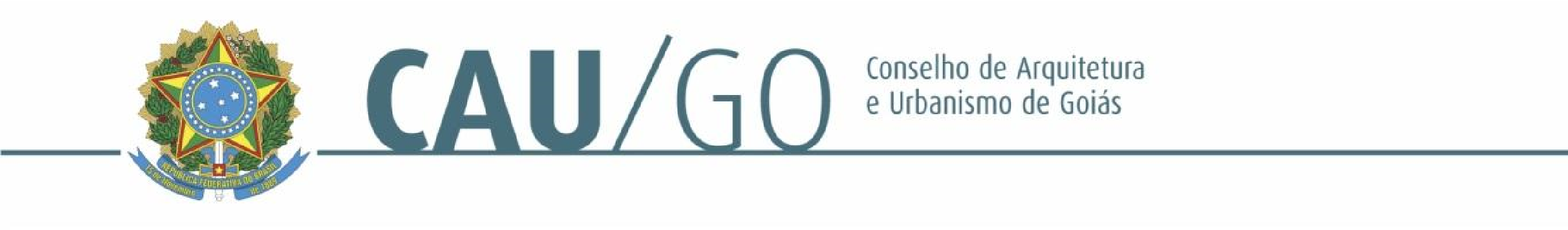 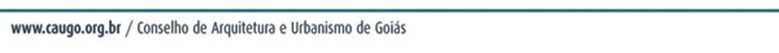 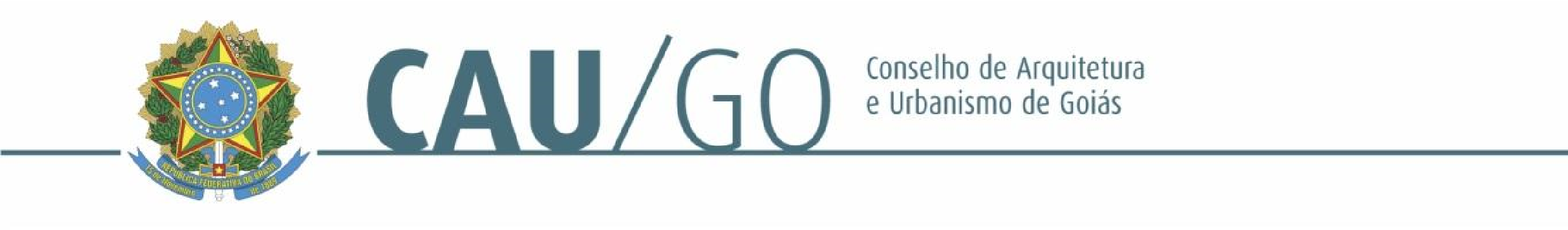 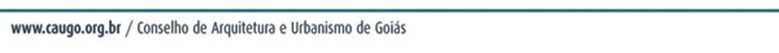 1 – Os membros da CAF-CAU/GO, entendendo que a profissional BIANCA OLIVEIRA VIANNA nº A131758-0, faz jus à isenção de anuidade para o exercício referente à data do diagnóstico da doença. Goiânia, 22 de setembro de 2023. Celina Fernandes Almeida MansoCoordenadora Adjunta da CAF-CAU/GO118º REUNIÃO ORDINÁRIA DA CAF-CAU/GOFolha de Votação HISTÓRICO DA VOTAÇÃO 118ª Reunião Ordinária da CAF                                                                       Data: 22/09/2023 Matéria em Votação: Isenção de Anuidade Por Doença Grave – Processo nº 1839517/2023 Resultado da Votação: ( 3 ) Sim      (      ) Não    (      ) Abstenções   (     ) Ausências   ( 3 ) Total Ocorrências:  Secretário da Sessão: Maria Ester de SouzaCelina Fernandes Almeida MansoCoordenadora Adjunta da CAF-CAU/GOPROCESSO  Processo nº 1839517/2023INTERESSADO CAU/GO ASSUNTO Isenção de Anuidade – Por Doença GraveConselheira Função Votação Votação Conselheira Função Sim  Não Abstenção Ausência Celina Fernandes Almeida MansoCoordenadora AdjuntaxSimone Buiate BrandãoConselheira  xJoão Eduardo da Silveira Gonzaga Conselheiro Suplente  x